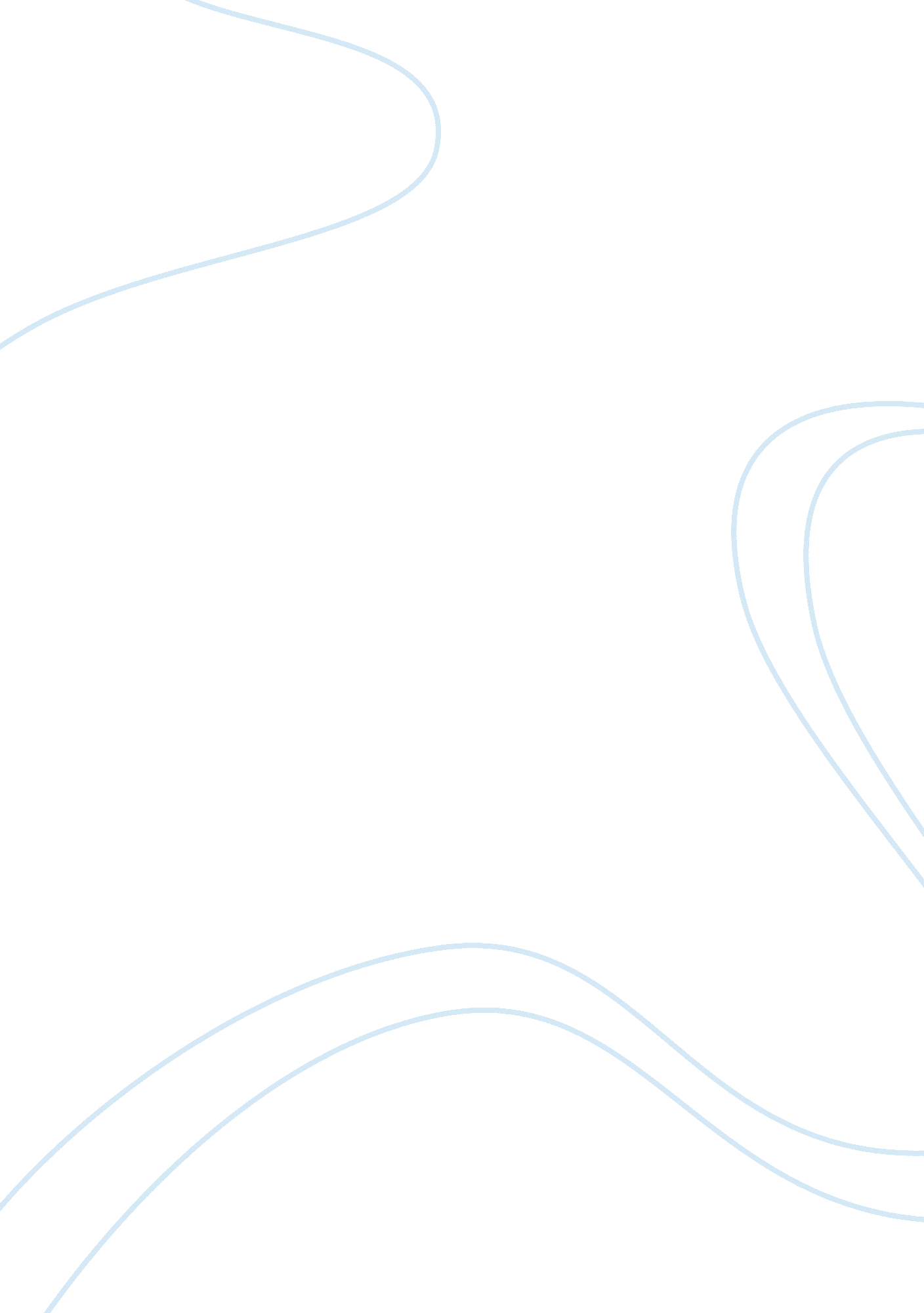 PsychologyPsychology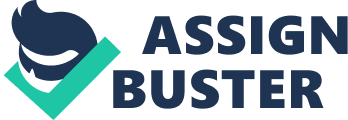 Psychology of Psychology Part A I started smoking when I left school because of the strict behavior of parents as they did not like my friends. At that time my friends were with me who was also addicted to smoking. Yes to some extent psychologist believed is correct but there are also some cases in which individual engages to addiction because of the strict behavior of parents (Videbeck, 2010). 
Part B 
No, there isn’t any special social situation in which I most probably engaged in smoking. Smoking has now become a habit for me and with the passage of time I started drinking alcohol. 
Part C 
Yes, I tried to quit doing drugs when my parents threaten to kick out me if I did not stop quit smoking. But after a few days I again started smoking and quickly fell back to my smoking and drinking habits. The second time I tried to end my habit when I came to know that my wife was pregnant. This news changed everything for me. At that moment I made an agreement with my wife to stop smoking. I was thinking that now it would be easy for me as my baby was a real reason for getting my life back together. But still I was wrong with my thinking as it was not easy for me to quit my smoking and drinking habit. So I secretly continued my habit and lied to the wife. 
Part D 
No, I have never been in any kind of such social conditions in which I do smoke when people were pressurizing me for smoking. 
References 
Videbeck, S. L. (2010). Psychiatric-Mental Health Nursing. Lippincott Williams & Wilkins. 